Recycle Your Holiday Lights & Batteries here at TEMS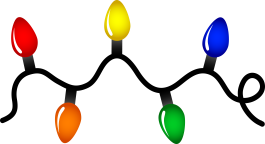 Collection Bins are located at the front entrance of the school rechargeable & single use batteries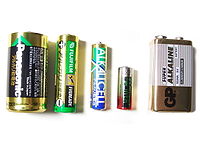 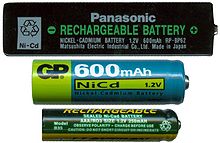 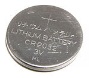 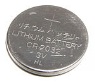 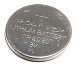 Recycling lights & batteries will keep heavy metals & plastics out of landfills and our environment. New Batteries can be made from the plastic & metals from the batteries that are recycled.Collection is hosted by the TEMS Green Initiative